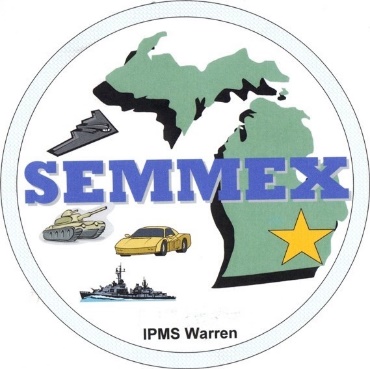 Model Information Form Fill out this form completely and place it under or alongside the model. SUBJECT ________________________________                    Category #________ KIT(S) USED____________________________________     Entry/Item # ________ ADDITIONAL INFORMATION (Techniques, Added Details, etc.) ________________________________________________________________________________________________________________________________________________________________________________________________________________________________________________________________________________________________ Your entry/item number will come from the Registration Form you filled out.  The entry number is in the upper right hand corner of the form, and the item number will be from the list of models you entered on the form. 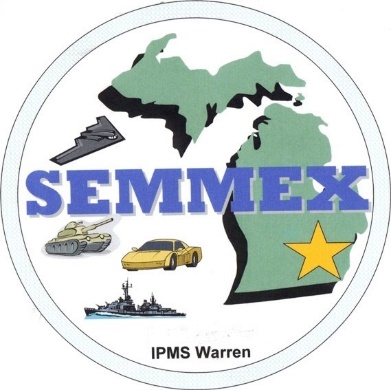 Model Information Form Fill out this form completely and place it under or alongside the model. SUBJECT ________________________________                    Category #________ KIT(S) USED____________________________________     Entry/Item # ________ ADDITIONAL INFORMATION (Techniques, Added Details, etc.) ________________________________________________________________________________________________________________________________________________________________________________________________________________________________________________________________________________________________ Your entry/item number will come from the Registration Form you filled out.  The entry number is in the upper right hand corner of the form, and the item number will be from the list of models you entered on the form. 